Empty Bowls 2016 Press Release	On April 22, 2016, Eastlake North High School held an Empty Bowls Charity dinner that was a great success. North’s Art Club students,  supervised by Nicole Staunton and Heidi Kirschnick, chose this service learning project after learning about the issues of food insecurity in the United States. They decided to host an Empty Bowls Charity Dinner to help fight hunger within their own community. Empty Bowls is a worldwide charity where people make ceramic bowls that are used for a dinner of soup and bread.  Guests pay a small donation to have the dinner, and they keep the ceramic bowl as a thank you for helping to combat hunger. Art club students at North, along with students from Chardon, Brush, Riverside, South, Kenston and West Geauga, made over 300 bowls to be used at the soup dinner. Each guest donated $10 for the meal. Over 200 guests attended and the donation to local area food banks was over $2400.  The evening consisted of wonderful live entertainment by Legacy Duo. The soups were donated by 10 area restaurants including Two Bucks, Local Tavern, Flavors on the Vine, Trader Jack’s, Winking Lizard, Dino’s III, TJ’s on the Avenue, Papa Joe’s. Willoughby Brewing Co. and The Cabin. Other donations were given by W-E District Chef Michael Nowosielski, Chartwells K-12 Food Service Management, Orlando Bread Company, Coca-Cola, and Tia McGrady, the Family and Consumer Science Teacher at North High School. The students from the North High Art club were so pleased by the results that they are planning another Empty Bowls Event for next year. 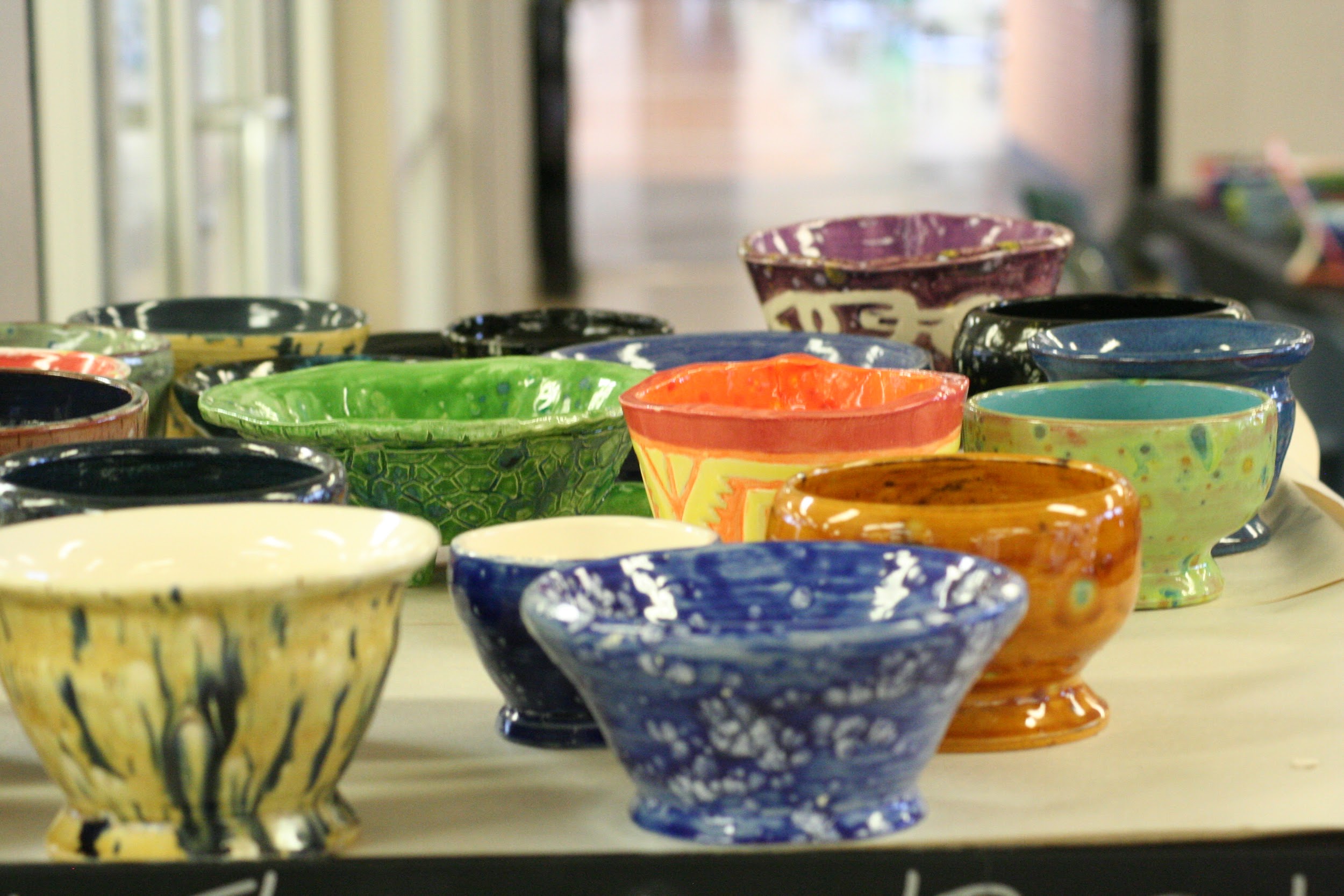 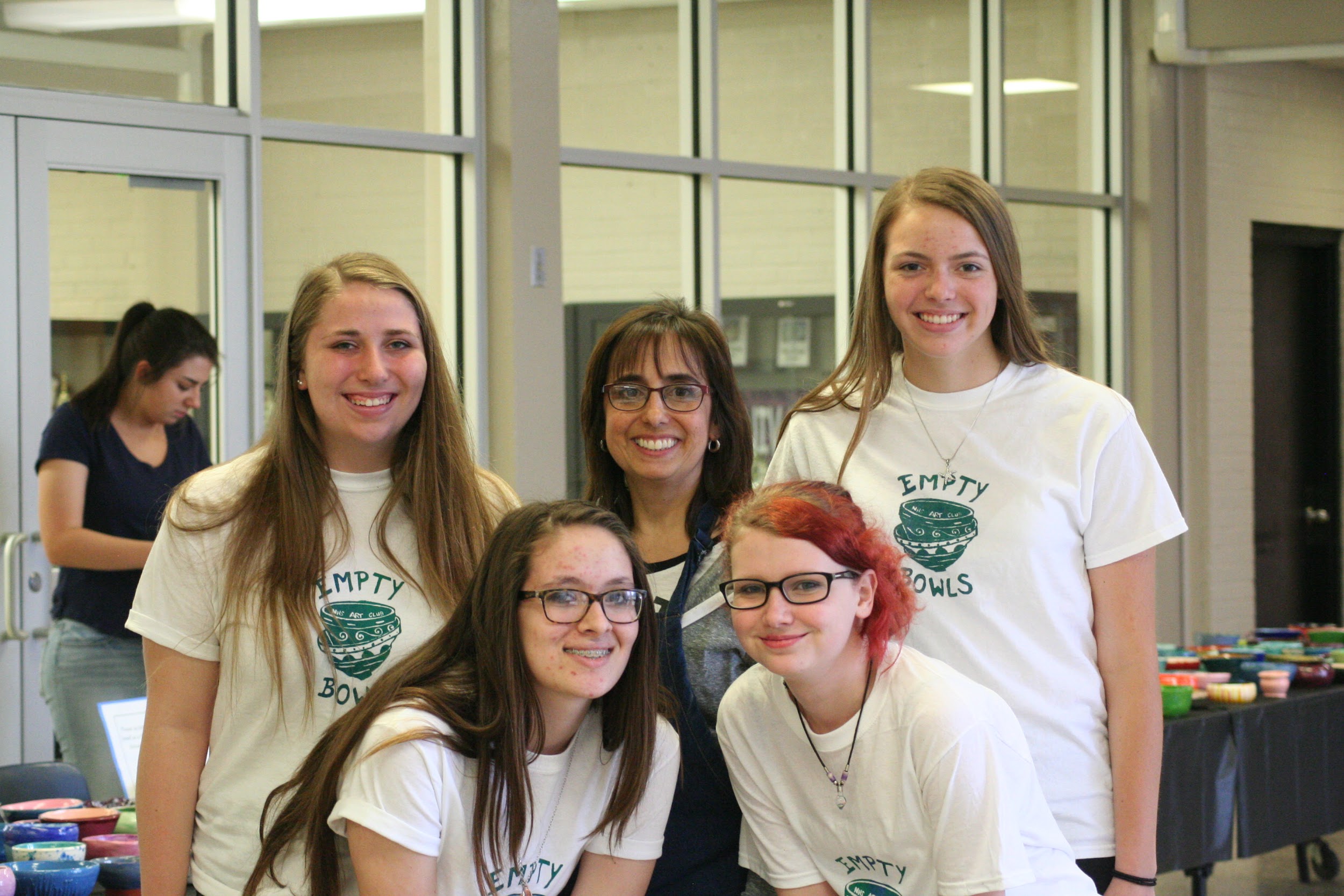 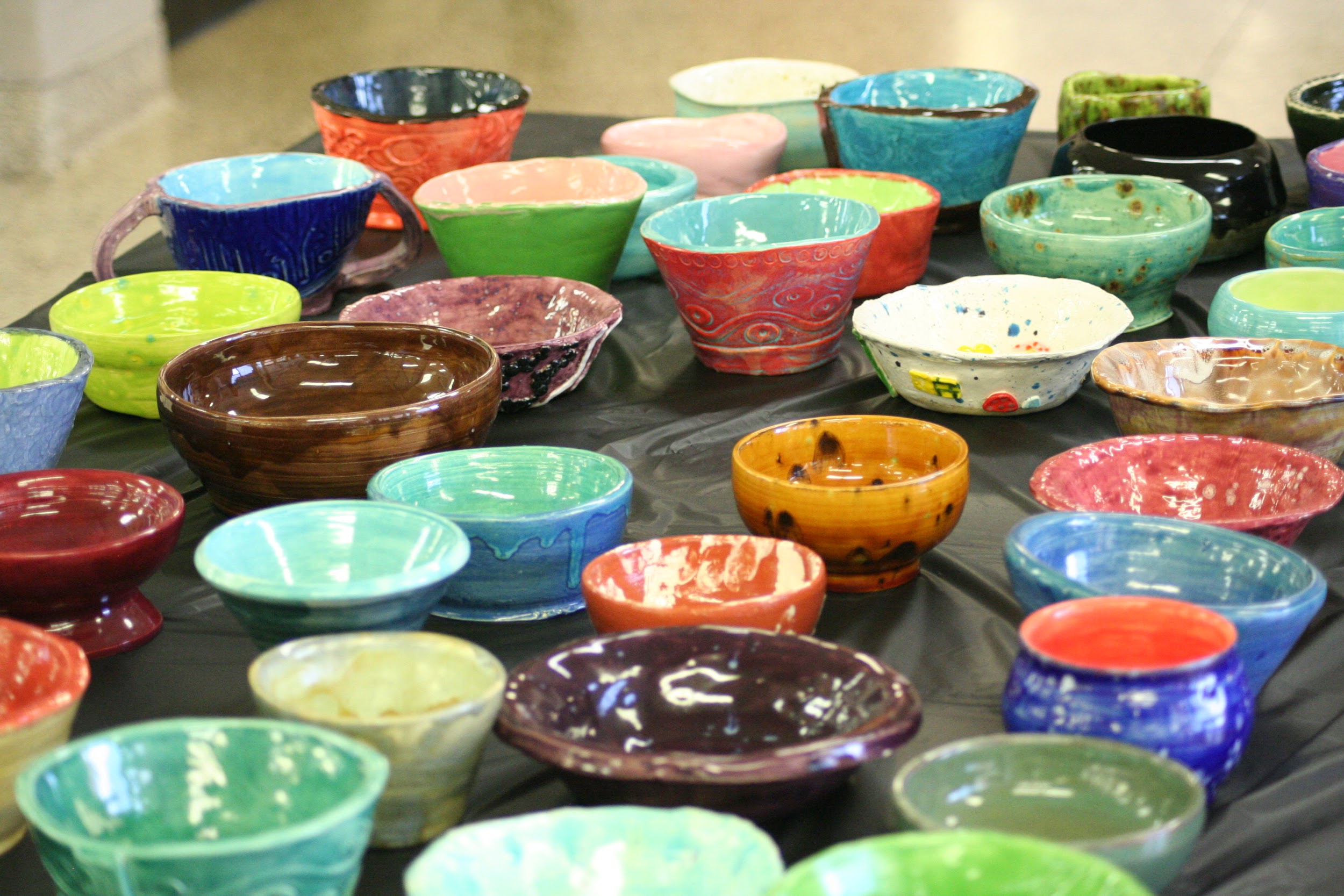 